Aim High….Fly High!26th June 2017Dear Parents / CarersMoving into Year 3 transition meeting for parentsDo you have lots of questions about next year? Year 3 teachers will be hosting an information meeting on Tuesday 4th July at 2.45pm so that you get the perfect opportunity to ask any questions you may have.You will find out about the main differences between Year 2 and Year 3 and the new routines for next year. Please complete the reply slip so that we have an idea how many parents will be attending.If you are unable to attend, don’t worry, the presentation will be saved onto the school website and teachers are happy to answer any questions you may have.Yours sincerelySuzanne Blackburne-Maze		Denvor Owens		Emma DysonYear 3 / 4 teachers …………………………………………………………………………………………………………………………………………………….Moving into Year 3 transition meeting for parentsI / We will be attending the information evening on 4th July at 2.45pm.Parents of ………………………………………………………………………………..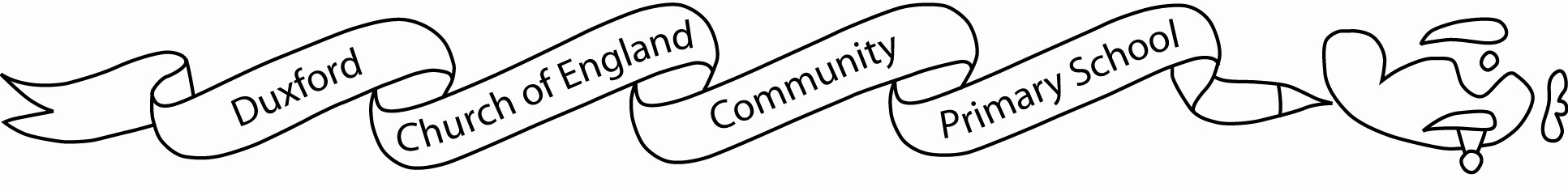 